2 ритмика от 13.01. Ссылка на видеоурок: 2 ритмика 1 неделя - YouTube№73 – поём с дирижированием (смотрите видеоурок). Запишите хорошо проученный номер на видео и пришлите мне.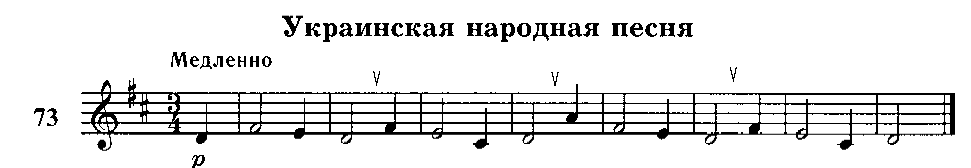 Как мы работаем с номером:1. Разбираем ритм, проговариваем нотки в нужном ритме с дирижированием.2. Настраиваемся в тональности (поём гамму, T5/3).3. Затем поём этот номер с дирижированием несколько раз.4. Записываем на видео и присылаем мне.Задания по ритмике принимаются по вторник включительно!!!Выполненные задания и все ваши вопросы присылайте мне по адресу vcherashnyaya-distant2020@yandex.ru. В письме не забудьте указать имя и фамилию.